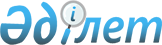 "2018-2020 жылдарға арналған Аягөз қаласының, Ақтоғай кенттік округінің, Баршатас ауылдық округінің, Мамырсу ауылдық округінің, Тарлаулы ауылдық округінің, Тарбағатай ауылдық округінің бюджеттері туралы" Аягөз аудандық мәслихатының 2017 жылғы 29 желтоқсандағы № 18/133-VІ шешіміне өзгерістер енгізу туралы
					
			Күшін жойған
			
			
		
					Шығыс Қазақстан облысы Аягөз аудандық мәслихатының 2018 жылғы 10 желтоқсандағы № 32/211-VI шешімі. Шығыс Қазақстан облысы Әділет департаментінің Аягөз аудандық Әділет басқармасында 2018 жылғы 12 желтоқсанда № 5-6-187 болып тіркелді. Күші жойылды - Шығыс Қазақстан облысы Аягөз аудандық мәслихатының 2018 жылғы 29 желтоқсандағы № 33/223-VI шешімімен.
      Ескерту. Күші жойылды - Шығыс Қазақстан облысы Аягөз аудандық мәслихатының 29.12.2018 № 33/223-VI шешімімен (01.01.2019 бастап қолданысқа енгізіледі).

      РҚАО-ның ескертпесі.

      Құжаттың мәтінінде түпнұсқаның пунктуациясы мен орфографиясы сақталған
      Қазақстан Республикасының 2008 жылғы 4 желтоқсандағы Бюджет кодексінің 109-1 бабына, "Қазақстан Республикасындағы жергілікті мемлекеттік басқару және өзін-өзі басқару туралы" Қазақстан Республикасының 2001 жылғы 23 қаңтардағы Заңының 6-бабының 1-тармағының  1) тармақшасына және "2018-2020 жылдарға арналған Аягөз ауданының бюджеті туралы" Аягөз аудандық мәслихатының 2017 жылғы 25 желтоқсандағы № 17/125-VІ шешіміне өзгерістер енгізу туралы" Аягөз аудандық мәслихатының 2018 жылғы 29 қарашадағы № 31/203-VI шешіміне (нормативтік құқықтық актілерді мемлекеттік тіркеу Тізілімінде 5-6-186 нөмірімен тіркелген) сәйкес, Аягөз аудандық мәслихаты ШЕШІМ ҚАБЫЛДАДЫ:
      1. "2018-2020 жылдарға арналған Аягөз қаласының, Ақтоғай кенттік округінің, Баршатас ауылдық округінің, Мамырсу ауылдық округінің, Тарлаулы ауылдық округінің, Тарбағатай ауылдық округінің бюджеттері туралы" Аягөз аудандық мәслихатының 2017 жылғы 29 желтоқсандағы № 18/133-VІ шешіміне (нормативтік құқықтық актілерді мемлекеттік тіркеу Тізілімінде 5427 нөмірімен тіркелген, Қазақстан Республикасының нормативтық құқықтық актілерінің электрондық түрдегі эталондық бақылау банкінде 2018 жылдың 18 қаңтарында жарияланған) мынадай өзгерістер енгізілсін:
      1- тармақ келесі редакцияда жазылсын:
      "1. 2018-2020 жылдарға арналған Аягөз қаласының бюджеті тиісінше 1, 2 және 3 қосымшаларға сәйкес, соның ішінде 2018 жылға мынадай көлемдерде бекітілсін:
      1) кірістер – 724050,7 мың теңге, соның ішінде: 
      салықтық түсімдер – 189896,5 мың теңге; 
      салықтық емес түсімдер – 3035,0 мың теңге; 
      негізгі капиталды сатудан түсетін түсімдер – 0,0 мың теңге;
      трансферттер түсімі – 531119,2 мың теңге;
      2) шығындар – 724050,7 мың теңге;
      3) таза бюджеттік кредиттеу – 0,0 мың теңге, соның ішінде:
      бюджеттік кредиттер – 0,0 мың теңге;
      бюджеттік кредиттерді өтеу – 0,0 мың теңге; 
      4) қаржы активтерімен операциялар бойынша сальдо – 0,0 мың теңге, соның ішінде:
      қаржы активтерін сатып алу – 0,0 мың теңге;
      мемлекеттің қаржы активтерін сатудан түсетін түсімдер – 0,0 мың теңге;
      5) бюджет тапшылығы (профициті) – 0,0 мың теңге;
      6) бюджет тапшылығын қаржыландыру (профицитін пайдалану) – 0,0 мың теңге, соның ішінде:
      қарыздар түсімі – 0,0 мың теңге;
      қарыздарды өтеу – 0,0 мың теңге;
      бюджет қаражатының пайдаланылатын қалдықтары – 0,0 мың теңге."; 
      3- тармақ келесі редакцияда жазылсын:
      "3. 2018-2020 жылдарға арналған Ақтоғай кенттік округінің бюджеті тиісінше 4, 5 және 6 қосымшаларға сәйкес, соның ішінде 2018 жылға мынадай көлемдерде бекітілсін:
      1) кірістер – 60659,1 мың теңге, соның ішінде:
      салықтық түсімдер – 15397,0 мың теңге; 
      салықтық емес түсімдер –12093,7 мың теңге; 
      негізгі капиталды сатудан түсетін түсімдер – 0,0 мың теңге;
      трансферттер түсімі – 33168,4 мың теңге;
      2) шығындар – 60659,1 мың теңге;
      3) таза бюджеттік кредиттеу – 0,0 мың теңге, соның ішінде:
      бюджеттік кредиттер – 0,0 мың теңге;
      бюджеттік кредиттерді өтеу – 0,0 мың теңге; 
      4) қаржы активтерімен операциялар бойынша сальдо – 0,0 мың теңге, соның ішінде:
      қаржы активтерін сатып алу – 0,0 мың теңге;
      мемлекеттің қаржы активтерін сатудан түсетін түсімдер – 0,0 мың теңге;
      5) бюджет тапшылығы (профициті) – 0,0 мың теңге;
      6) бюджет тапшылығын қаржыландыру (профицитін пайдалану) – 0,0 мың теңге, соның ішінде:
      қарыздар түсімі – 0,0 мың теңге;
      қарыздарды өтеу – 0,0 мың теңге;
      бюджет қаражатының пайдаланылатын қалдықтары – 0,0 мың теңге."; 
      5- тармақ келесі редакцияда жазылсын:
      "5. 2018-2020 жылдарға арналған Баршатас ауылдық округінің бюджеті тиісінше 7, 8 және 9 қосымшаларға сәйкес, соның ішінде 2018 жылға мынадай көлемдерде бекітілсін:
      1) кірістер – 27950,1 мың теңге, соның ішінде:
      салықтық түсімдер – 1500,0 мың теңге; 
      салықтық емес түсімдер – 1083,2 мың теңге; 
      негізгі капиталды сатудан түсетін түсімдер – 0,0 мың теңге;
      трансферттер түсімі – 25366,9 мың теңге;
      2) шығындар – 27950,1 мың теңге;
      3) таза бюджеттік кредиттеу – 0,0 мың теңге, соның ішінде:
      бюджеттік кредиттер – 0,0 мың теңге;
      бюджеттік кредиттерді өтеу – 0,0 мың теңге; 
      4) қаржы активтерімен операциялар бойынша сальдо – 0,0 мың теңге, соның ішінде:
      қаржы активтерін сатып алу – 0,0 мың теңге;
      мемлекеттің қаржы активтерін сатудан түсетін түсімдер – 0,0 мың теңге;
      5) бюджет тапшылығы (профициті) – 0,0 мың теңге;
      6) бюджет тапшылығын қаржыландыру (профицитін пайдалану) – 0,0 мың теңге, соның ішінде:
      қарыздар түсімі – 0,0 мың теңге;
      қарыздарды өтеу – 0,0 мың теңге;
      бюджет қаражатының пайдаланылатын қалдықтары – 0,0 мың теңге."; 
      7- тармақ келесі редакцияда жазылсын:
      "7. 2018-2020 жылдарға арналған Мамырсу ауылдық округінің бюджеті тиісінше 10, 11 және 12 қосымшаларға сәйкес, соның ішінде 2018 жылға мынадай көлемдерде бекітілсін:
      1) кірістер – 37977,7 мың теңге, соның ішінде:
      салықтық түсімдер – 3440,0 мың теңге; 
      салықтық емес түсімдер – 3628,0 мың теңге; 
      негізгі капиталды сатудан түсетін түсімдер – 0,0 мың теңге;
      трансферттер түсімі – 30909,7 мың теңге;
      2) шығындар – 37977,7 мың теңге;
      3) таза бюджеттік кредиттеу – 0,0 мың теңге, соның ішінде:
      бюджеттік кредиттер – 0,0 мың теңге;
      бюджеттік кредиттерді өтеу – 0,0 мың теңге; 
      4) қаржы активтерімен операциялар бойынша сальдо – 0,0 мың теңге, соның ішінде:
      қаржы активтерін сатып алу – 0,0 мың теңге;
      мемлекеттің қаржы активтерін сатудан түсетін түсімдер – 0,0 мың теңге;
      5) бюджет тапшылығы (профициті) – 0,0 мың теңге;
      6) бюджет тапшылығын қаржыландыру (профицитін пайдалану) – 0,0 мың теңге, соның ішінде:
      қарыздар түсімі – 0,0 мың теңге;
      қарыздарды өтеу – 0,0 мың теңге;
      бюджет қаражатының пайдаланылатын қалдықтары – 0,0 мың теңге."; 
      аталған шешімнің 1, 4, 7 және 10 қосымшалары осы шешімнің 1, 2, 3 және 4 қосымшаларына сәйкес жаңа редакцияда жазылсын.
      2. Осы шешiм 2018 жылдың 1 қаңтарынан бастап қолданысқа енгізіледі. 2018 жылға Аягөз қаласының бюджеті 2018 жылға Ақтоғай кенттік округінің бюджеті 2018 жылға Баршатас ауылдық округінің бюджеті 2018 жылға Мамырсу ауылдық округінің бюджеті
					© 2012. Қазақстан Республикасы Әділет министрлігінің «Қазақстан Республикасының Заңнама және құқықтық ақпарат институты» ШЖҚ РМК
				
      Сессия төрағасы,

      Аягөз аудандық

      мәслихат хатшысы

С. Искаков
Аягөз аудандық маслихатының 
2018 жылғы 10 желтоқсандағы 
№ 32/211-VI 
шешіміне 1 қосымшаАягөз аудандық маслихатының 
2017 жылғы 29 желтоқсандағы 
№ 18/133-VI 
шешіміне 1 қосымша
Санаты
Санаты
Санаты
Санаты
Санаты
Сома (мың теңге)
Сыныбы
Сыныбы
Сыныбы
Сыныбы
Сома (мың теңге)
Iшкiсыныбы
Iшкiсыныбы
Iшкiсыныбы
Сома (мың теңге)
Ерекшелiгi
Ерекшелiгi
Сома (мың теңге)
Атауы
Сома (мың теңге)
I. Кірістер
724050,7
1
Салықтық түсімдер
189896,5
01
Табыс салығы
105599,5
2
Жеке табыс салығы
105599,5
02
Төлем көзінен салық салынбайтын табыстардан ұсталатын жеке табыс салығы
105599,5
04
Меншiкке салынатын салықтар
84210,5
1
Мүлiкке салынатын салықтар
3152,0
02
Жеке тұлғалардың мүлкiне салынатын салық
3152,0
3
Жер салығы
10062,0
02
Елдi мекендер жерлерiне жеке тұлғалардан алынатын жер салығы
10062,0
4
Көлiк құралдарына салынатын салық
70996,5
01
Заңды тұлғалардан көлiк құралдарына салынатын салық
3636,0
02
Жеке тұлғалардан көлiк құралдарына салынатын салық
67360,5
05
Тауарларға, жұмыстарға және қызметтерге салынатын iшкi салықтар 
86,5
4
Кәсiпкерлiк және кәсiби қызметтi жүргiзгенi үшiн алынатын алымдар
86,5
30
Сыртқы (көрнекі) жарнаманы аудандық маңызы бар қалалар, ауылдар, кенттер, ауылдық округтер аумақтары арқылы өтетін республикалық, облыстық және аудандық маңызы бар жалпыға ортақ пайдаланылатын автомобиль жолдарының бөлiнген белдеуiндегі жарнаманы тұрақты орналастыру объектілерінде және аудандық маңызы бар қаладағы, ауылдағы, кенттегі үй-жайлардың шегінен тыс ашық кеңістікте орналастырғаны үшін төлемақы
86,5
2
Салықтық емес түсiмдер
3035,0
01
Мемлекеттік меншіктен түсетін кірістер
2204,0
5
Мемлекет меншігіндегі мүлікті жалға беруден түсетін кірістер
2204,0
10
Аудандық маңызы бар қала, ауыл, кент, ауылдық округ коммуналдық меншігінің мүлкін жалға беруден түсетін кірістер
2204,0
06
Басқа да салықтық емес түсiмдер 
831,0
1
Басқа да салықтық емес түсiмдер 
831,0
17
Жергілікті өзін-өзі басқарудың қолма-қол ақшаны бақылау шотынан қаражат қалдықтарының түсімдері
831,0
3
Негізгі капиталды сатудан түсетін түсімдер
0,0
4
Трансферттер түсімі
531119,2
02
Мемлекеттiк басқарудың жоғары тұрған органдарынан түсетiн трансферттер
531119,2
3
Аудандардың (облыстықмаңызы бар қаланың) бюджетінентрансферттер
531119,2
01
Ағымдағы нысаналы трансферттер
84542,2
03
Субвенциялар
446577,0
Функционалдық топ
Функционалдық топ
Функционалдық топ
Функционалдық топ
Функционалдық топ
Функционалдық топ
Сома (мың теңге)
Функционалдық кіші топ
Функционалдық кіші топ
Функционалдық кіші топ
Функционалдық кіші топ
Функционалдық кіші топ
Сома (мың теңге)
Бюджеттік бағдарламалардың әкiмшiсi
Бюджеттік бағдарламалардың әкiмшiсi
Бюджеттік бағдарламалардың әкiмшiсi
Бюджеттік бағдарламалардың әкiмшiсi
Сома (мың теңге)
Бағдарлама
Бағдарлама
Бағдарлама
Сома (мың теңге)
Кіші бағдарлама
Кіші бағдарлама
Сома (мың теңге)
Атауы
Сома (мың теңге)
ІІ. Шығындар
724050,7
01
Жалпы сипаттағы мемлекеттiк қызметтер 
45536,0
1
Мемлекеттiк басқарудың жалпы функцияларын орындайтын өкiлдi, атқарушы және басқа органдар
45536,0
124
Аудандық маңызы бар қала, ауыл, кент, ауылдық округ әкімінің аппараты
45536,0
001
Аудандық маңызы бар қала, ауыл, кент, ауылдық округ әкімінің қызметін қамтамасыз ету жөніндегі қызметтер
44663,7
022
Мемлекеттік органның күрделі шығыстары
872,3
04
Бiлiм беру
0,0
1
Мектепке дейінгі тәрбие және оқыту
0,0
124
Аудандық маңызы бар қала, ауыл, кент, ауылдық округ әкімінің аппараты
0,0
004
Мектепке дейінгі тәрбиелеу және оқыту және мектепке дейінгі тәрбиелеу және оқыту ұйымдарында медициналық қызмет көрсетуді ұйымдастыру
0,0
07
Тұрғын үй-коммуналдық шаруашылық
370873,2
3
Елді-мекендерді көркейту
370873,2
124
Аудандық маңызы бар қала, ауыл, кент, ауылдық округ әкімінің аппараты
370873,2
008
Елді мекендердегі көшелерді жарықтандыру
66009,2
009
Елді мекендердің санитариясын қамтамасыз ету
0,0
010
Жерлеу орындарын ұстау және туыстары жоқ адамдарды жерлеу
0,0
011
Елді мекендерді абаттандыру мен көгалдандыру
304864,0
12
Көлiк және коммуникация
307641,5
1
Автомобиль көлiгi
307641,5
124
Аудандық маңызы бар қала, ауыл, кент, ауылдық округ әкімінің аппараты
307641,5
013
Аудандық маңызы бар қалаларда, ауылдарда, кенттерде, ауылдық округтерде автомобиль жолдарының жұмыс істеуін қамтамасыз ету
307641,5
ІІІ. Таза бюджеттік кредиттеу
0,0
Бюджеттік кредиттеу
0,0
Бюджеттік кредиттерді өтеу
0,0
ІV. Қаржы активтерімен операциялар бойынша сальдо
0,0
Қаржы активтерін сатып алу
0,0
Мемлекеттің қаржы активтерін сатудан түсетін түсімдер
0,0
V. Бюджет тапшылығы (профициті)
0,0
VІ. Бюджет тапшылығын қаржыландыру (профицитін пайдалану)
0,0
Қарыздар түсімі
0,0
Қарыздарды өтеу
0,0
8
Бюджет қаражатының пайдаланылатын қалдықтары 
0,0
01
Бюджет қаражаты қалдықтары
0,0
1
Бюджет қаражатының бос қалдықтары
0,0Аягөз аудандық маслихатының 
2018 жылғы 10 желтоқсандағы 
№ 32/211-VI 
шешіміне 2 қосымшаАягөз аудандық маслихатының 
2017 жылғы 29 желтоқсандағы 
№ 18/133-VI 
шешіміне 4 қосымша
Санаты
Санаты
Санаты
Санаты
Санаты
Сома (мың теңге)
Сыныбы
Сыныбы
Сыныбы
Сыныбы
Сома (мың теңге)
Iшкi сыныбы
Iшкi сыныбы
Iшкi сыныбы
Сома (мың теңге)
Ерекшелiгi
Ерекшелiгi
Сома (мың теңге)
Атауы
Сома (мың теңге)
I. Кірістер 
60659,1
1
Салықтық түсімдер
15397,0
01
Табыс салығы
9557,0
2
Жеке табыс салығы
9557,0
02
Төлем көзінен салық салынбайтын табыстардан ұсталатын жеке табыс салығы 
9557,0
04
Меншiкке салынатын салықтар
5840,0
1
Мүлiкке салынатын салықтар
285,0
02
Жеке тұлғалардың мүлкiне салынатын салық
285,0
3
Жер салығы
555,0
02
Елдi мекендер жерлерiне жеке тұлғалардан алынатын жер салығы
555,0
09
Елдi мекендердің жерлерiне жеке тұлғалардан алынатын жер салығын қоспағанда, жер салығы
0,0
4
Көлiк құралдарына салынатын салық
5000,0
01
Заңды тұлғалардан көлiк құралдарына салынатын салық
0,0
02
Жеке тұлғалардан көлiк құралдарына салынатын салық
5000,0
2
Салықтық емес түсiмдер
12093,7
01
Мемлекеттік меншіктен түсетін кірістер
0,0
5
Мемлекет меншігіндегі мүлікті жалға беруден түсетін кірістер
0,0
10
Аудандық маңызы бар қала, ауыл, кент, ауылдық округ коммуналдық меншігінің мүлкін жалға беруден түсетін кірістер
0,0
6
Басқада салықтық түсімдер
12093,7
1
Басқада салықтық түсімдер
12093,7
17
Жергілікті өзін-өзі басқарудың қолма қол ақшаны бақылау шотынан қаражат қалдықтарының түсімдері
12093,7
3
Негізгі капиталды сатудан түсетін түсімдер
0,0
4
Трансферттер түсімі
33168,4
02
Мемлекеттiк басқарудың жоғары тұрған органдарынан түсетiн трансферттер
33168,4
3
Аудандардың (облыстық маңызы бар қаланың) бюджетінен трансферттер
33168,4
01
Ағымдағы нысаналы трансферттер
7339,4
03
Субвенциялар
25829,0
Функционалдық топ
Функционалдық топ
Функционалдық топ
Функционалдық топ
Функционалдық топ
Функционалдық топ
Сома (мың теңге)
Функционалдық кіші топ
Функционалдық кіші топ
Функционалдық кіші топ
Функционалдық кіші топ
Функционалдық кіші топ
Сома (мың теңге)
Бюджеттік бағдарламалардың әкiмшiсi
Бюджеттік бағдарламалардың әкiмшiсi
Бюджеттік бағдарламалардың әкiмшiсi
Бюджеттік бағдарламалардың әкiмшiсi
Сома (мың теңге)
Бағдарлама
Бағдарлама
Бағдарлама
Сома (мың теңге)
Кіші бағдарлама
Кіші бағдарлама
Сома (мың теңге)
Атауы
Сома (мың теңге)
ІІ. Шығындар
60659,1
01
Жалпы сипаттағы мемлекеттiк қызметтер 
22403,7
1
Мемлекеттiк басқарудың жалпы функцияларын орындайтын өкiлдi, атқарушы және басқа органдар
22403,7
124
Аудандық маңызы бар қала, ауыл, кент, ауылдық округ әкімінің аппараты
22403,7
001
Аудандық маңызы бар қала, ауыл, кент, ауылдық округ әкімінің қызметін қамтамасыз ету жөніндегі қызметтер
21853,7
022
Мемлекеттік органның күрделі шығыстары
550,0
04
Бiлiм беру
0,0
1
Мектепке дейінгі тәрбие және оқыту
0,0
124
Аудандық маңызы бар қала, ауыл, кент, ауылдық округ әкімінің аппараты
0,0
004
Мектепке дейінгі тәрбиелеу және оқыту және мектепке дейінгі тәрбиелеу және оқыту ұйымдарында медициналық қызмет көрсетуді ұйымдастыру
0,0
07
Тұрғын үй-коммуналдық шаруашылық
27017,4
3
Елді-мекендерді көркейту
27017,4
124
Аудандық маңызы бар қала, ауыл, кент, ауылдық округ әкімінің аппараты
27017,4
008
Елді мекендердегі көшелерді жарықтандыру
9251,6
009
Елді мекендердің санитариясын қамтамасыз ету
0,0
010
Жерлеу орындарын ұстау және туыстары жоқ адамдарды жерлеу
0,0
011
Елді мекендерді абаттандыру мен көгалдандыру
17765,8
12
Көлiк және коммуникация
11238,0
1
Автомобиль көлiгi
11238,0
124
Аудандық маңызы бар қала, ауыл, кент, ауылдық округ әкімінің аппараты
11238,0
013
Аудандық маңызы бар қалаларда, ауылдарда, кенттерде, ауылдық округтерде автомобиль жолдарының жұмыс істеуін қамтамасыз ету
11238,0
ІІІ. Таза бюджеттік кредиттеу
0,0
Бюджеттік кредиттеу
0,0
Бюджеттік кредиттерді өтеу
0,0
ІV. Қаржы активтерімен операциялар бойынша сальдо
0,0
Қаржы активтерін сатып алу
0,0
Мемлекеттің қаржы активтерін сатудан түсетін түсімдер
0,0
V. Бюджет тапшылығы (профициті)
0,0
VІ. Бюджет тапшылығын қаржыландыру (профицитін пайдалану)
0,0
Қарыздар түсімі
0,0
Қарыздарды өтеу
0,0
8
Бюджет қаражатының пайдаланылатын қалдықтары 
0,0
01
Бюджет қаражаты қалдықтары
0,0
1
Бюджет қаражатының бос қалдықтары
0,0Аягөз аудандық маслихатының 
2018 жылғы 10 желтоқсандағы 
№ 32/211-VI 
шешіміне 3 қосымшаАягөз аудандық маслихатының 
2017 жылғы 29 желтоқсандағы 
№ 18/133-VI 
шешіміне 7 қосымша
Санаты
Санаты
Санаты
Санаты
Санаты
Сома (мың теңге)
Сыныбы
Сыныбы
Сыныбы
Сыныбы
Сома (мың теңге)
Iшкiсыныбы
Iшкiсыныбы
Iшкiсыныбы
Сома (мың теңге)
Ерекшелiгi
Ерекшелiгi
Сома (мың теңге)
Атауы
Сома (мың теңге)
I. Кірістер
27950,1
1
Салықтық түсімдер
1500,0
01
Табыс салығы
177,0
2
Жеке табыс салығы
177,0
02
Төлем көзінен салық салынбайтын табыстардан ұсталатын жеке табыс салығы
177,0
04
Меншiкке салынатын салықтар
1323,0
1
Мүлiкке салынатын салықтар
46,0
02
Жеке тұлғалардың мүлкiне салынатын салық
46,0
3
Жер салығы
75,0
02
Елдi мекендер жерлерiне жеке тұлғалардан алынатын жер салығы
75,0
09
Елдi мекендердің жерлерiне жеке тұлғалардан алынатын жер салығын қоспағанда, жер салығы
0,0
4
Көлiк құралдарына салынатын салық
1202,0
01
Заңды тұлғалардан көлiк құралдарына салынатын салық
0,0
02
Жеке тұлғалардан көлiк құралдарына салынатын салық
1202,0
2
Салықтық емес түсімдер
1083,2
01
Мемлекеттік меншіктен түсетін кірістер
0,0
5
Мемлекет меншігіндегі мүлікті жалға беруден түсетін кірістер
0,0
10
Аудандық маңызы бар қала, ауыл, кент, ауылдық округ коммуналдық меншігінің мүлкін жалға беруден түсетін кірістер
0,0
06
Басқада салықтық түсімдер
1083,2
1
Басқада салықтық түсімдер
1083,2
17
Жергілікті өзін-өзі басқарудың қолма қол ақшаны бақылау шотынан қаражат қалдықтарының түсімдері
1083,2
3
Негізгі капиталды сатудан түсетін түсімдер
0,0
4
Трансферттер түсімі
25366,9
02
Мемлекеттiк басқарудың жоғары тұрған органдарынан түсетiн трансферттер
25366,9
3
Аудандық (облыстық маңызы бар қаланың) бюджетінен трансферттер
25366,9
01
Ағымдағы нысаналы трансферттер
2776,9
03
Субвенциялар
22590,0
Функционалдық топ
Функционалдық топ
Функционалдық топ
Функционалдық топ
Функционалдық топ
Функционалдық топ
Сома (мың теңге)
Функционалдық кіші топ
Функционалдық кіші топ
Функционалдық кіші топ
Функционалдық кіші топ
Функционалдық кіші топ
Сома (мың теңге)
Бюджеттік бағдарламалардың әкiмшiсi
Бюджеттік бағдарламалардың әкiмшiсi
Бюджеттік бағдарламалардың әкiмшiсi
Бюджеттік бағдарламалардың әкiмшiсi
Сома (мың теңге)
Бағдарлама
Бағдарлама
Бағдарлама
Сома (мың теңге)
Кіші бағдарлама
Кіші бағдарлама
Сома (мың теңге)
Атауы
Сома (мың теңге)
ІІ. Шығындар
27950,1
01
Жалпы сипаттағы мемлекеттiк қызметтер
18331,0
1
Мемлекеттiк басқарудың жалпы функцияларын орындайтын өкiлдi, атқарушы және басқа органдар
18331,0
124
Аудандық маңызы бар қала, кент, ауылдық округ әкімінің аппараты
18331,0
001
Аудандық маңызы бар қала, ауыл, кент, ауылдық округ әкімінің қызметін қамтамасыз ету жөніндегі қызметтер
17771,0
022
Мемлекеттік органның күрделі шығыстары
560,0
04
Бiлiм беру
0,0
1
Мектепке дейінгі тәрбие және оқыту
0,0
124
Аудандық маңызы бар қала, ауыл, кент, ауылдық округ әкімінің аппараты
0,0
004
Мектепке дейінгі тәрбиелеу және оқыту және мектепке дейінгі тәрбиелеу және оқыту ұйымдарында медициналық қызметкөрсетуді ұйымдастыру
0,0
07
Тұрғын үй-коммуналдық шаруашылық
7493,9
3
Елді-мекендерді көркейту
7493,9
124
Аудандық маңызы бар қала, ауыл, кент, ауылдық округ әкімінің аппараты
7493,9
008
Елді мекендердегі көшелерді жарықтандыру
750,0
009
Елді мекендердің санитариясын қамтамасыз ету
1495,2
010
Жерлеу орындарын ұстау және туыстары жоқадамдарды жерлеу
0,0
011
Елді мекендерді абаттандыру мен көгалдандыру
5248,7
12
Көлік және коммуникация
2125,2
1
Автомобиль көлігі
2125,2
124
Аудандық маңызы бар қала, ауыл, кент, ауылдық округ әкімінің аппараты
2125,2
013
Аудандық маңызы бар қалаларда, ауылдарда, кенттерде, ауылдық округтерде автомобиль жолдарының жұмыс істеуін қамтамасыз ету
2125,2
ІІІ. Таза бюджеттік кредиттеу
0,0
Бюджеттік кредиттер
0,0
Бюджеттік кредиттерді өтеу
0,0
ІV. Қаржы активтерімен операциялар бойынша сальдо
0,0
Қаржы активтерін сатып алу
0,0
Мемлекеттің қаржы активтерін сатудан түсетін түсімдер
0,0
V. Бюджет тапшылығы (профициті)
0,0
VІ. Бюджет тапшылығын қаржыландыру (профицитін пайдалану)
0,0
Қарыздар түсімі
0,0
Қарыздарды өтеу
0,0
8
Бюджет қаражатының пайдаланылатын қалдықтары 
0,0
01
Бюджет қаражаты қалдықтары
0,0
1
Бюджет қаражатының бос қалдықтары
0,0Аягөз аудандық маслихатының 
2018 жылғы 10 желтоқсандағы 
№ 32/211-VI 
шешіміне 4 қосымшаАягөз аудандық маслихатының 
2017 жылғы 29 желтоқсандағы 
№ 18/133-VI 
шешіміне 10 қосымша
Санаты
Санаты
Санаты
Санаты
Санаты
Сома (мың теңге)
Сыныбы
Сыныбы
Сыныбы
Сыныбы
Сома (мың теңге)
Iшкi сыныбы
Iшкi сыныбы
Iшкi сыныбы
Сома (мың теңге)
Ерекшелiгi
Ерекшелiгi
Сома (мың теңге)
Атауы
Сома (мың теңге)
I. Кірістер
37977,7
1
Салықтық түсімдер
3440,0
01
Табыс салығы
1785,0
2
Жеке табыс салығы
1785,0
02
Төлем көзінен салық салынбайтын табыстардан ұсталатын жеке табыс салығы
1785,0
04
Меншiкке салынатын салықтар
1655,0
1
Мүлiкке салынатын салықтар
65,0
02
Жеке тұлғалардың мүлкiне салынатын салық
65,0
3
Жер салығы
114,0
02
Елдi мекендер жерлерiне жеке тұлғалардан алынатын жер салығы
114,0
09
Елдi мекендердің жерлерiне жеке тұлғалардан алынатын жер салығын қоспағанда, жер салығы
0,0
4
Көлiк құралдарына салынатын салық
1476,0
01
Заңды тұлғалардан көлiк құралдарына салынатын салық
0,0
02
Жеке тұлғалардан көлiк құралдарына салынатын салық
1476,0
2
Салықтық емес түсiмдер
3628,0
01
Мемлекеттік меншіктен түсетін кірістер
0,0
5
Мемлекет меншігіндегі мүлікті жалға беруден түсетін кірістер
0,0
10
Аудандық маңызы бар қала, ауыл, кент, ауылдық округ коммуналдық меншігінің мүлкін жалға беруден түсетін кірістер
0,0
06
Басқада салықтық түсімдер
3628,0
1
Басқада салықтық түсімдер
3628,0
17
Жергілікті өзін-өзі басқарудың қолма қол ақшаны бақылау шотынан қаражат қалдықтарының түсімдері
3628,0
3
Негізгі капиталды сатудан түсетін түсімдер
0,0
4
Трансферттер түсімі
30909,7
02
Мемлекеттiк басқарудың жоғары тұрған органдарынан түсетiн трансферттер
30909,7
3
Аудандардың (облыстық маңызы бар қаланың) бюджетінен трансферттер
30909,7
01
Ағымдағы нысаналы трансферттер
1101,7
03
Субвенциялар
29808,0
Функционалдық топ
Функционалдық топ
Функционалдық топ
Функционалдық топ
Функционалдық топ
Функционалдық топ
Сома (мың теңге)
Функционалдық кіші топ
Функционалдық кіші топ
Функционалдық кіші топ
Функционалдық кіші топ
Функционалдық кіші топ
Сома (мың теңге)
Бюджеттік бағдарламалардың әкiмшiсi
Бюджеттік бағдарламалардың әкiмшiсi
Бюджеттік бағдарламалардың әкiмшiсi
Бюджеттік бағдарламалардың әкiмшiсi
Сома (мың теңге)
Бағдарлама
Бағдарлама
Бағдарлама
Кіші бағдарлама
Кіші бағдарлама
Атауы
ІІ. Шығындар
37977,7
01
Жалпы сипаттағы мемлекеттiк қызметтер
18989,7
1
Мемлекеттiк басқарудың жалпы функцияларын орындайтын өкiлдi, атқарушы және басқа органдар
18989,7
124
Аудандық маңызы бар қала, ауыл, кент, ауылдық округ әкімінің аппараты
18989,7
001
Аудандық маңызы бар қала, ауыл, кент, ауылдық округ әкімінің қызметін қамтамасыз ету жөніндегі қызметтер
18439,7
022
Мемлекеттік органның күрделі шығыстары
550,0
04
Бiлiм беру
0,0
1
Мектепке дейінгі тәрбие және оқыту
0,0
124
Аудандық маңызы бар қала, ауыл, кент, ауылдық округ әкімінің аппараты
0,0
004
Мектепке дейінгі тәрбиелеу және оқыту және мектепке дейінгі тәрбиелеу және оқыту ұйымдарында медициналық қызмет көрсетуді ұйымдастыру
0,0
07
Тұрғын үй-коммуналдық шаруашылық
18988,0
3
Елді-мекендерді көркейту
18988,0
124
Аудандық маңызы бар қала, ауыл, кент, ауылдық округ әкімінің аппараты
18988,0
008
Елді мекендердегі көшелерді жарықтандыру
5801,0
009
Елді мекендердің санитариясын қамтамасыз ету
0,0
010
Жерлеу орындарын ұстау және туыстары жоқ адамдарды жерлеу
0,0
011
Елді мекендерді абаттандыру мен көгалдандыру
13187,0
12
Көлiк және коммуникация
0,0
1
Автомобиль көлiгi
0,0
124
Аудандық маңызы бар қала, ауыл, кент, ауылдық округ әкімінің аппараты
0,0
013
Аудандық маңызы бар қалаларда, ауылдарда, кенттерде, ауылдық округтерде автомобиль жолдарының жұмыс істеуін қамтамасыз ету
0,0
ІІІ. Таза бюджеттік кредиттеу
0,0
Бюджеттік кредиттер
0,0
Бюджеттік кредиттерді өтеу
0,0
ІV. Қаржы активтерімен операциялар бойынша сальдо
0,0
Қаржы активтерін сатып алу
0,0
Мемлекеттің қаржы активтерін сатудан түсетін түсімдер
0,0
V. Бюджет тапшылығы (профициті)
0,0
VІ. Бюджет тапшылығын қаржыландыру (профицитін пайдалану)
0,0
Қарыздар түсімі
0,0
Қарыздарды өтеу
0,0
8
Бюджет қаражатының пайдаланылатын қалдықтары 
0,0
01
Бюджет қаражаты қалдықтары
0,0
1
Бюджет қаражатының бос қалдықтары
0,0